Le guide du lecteur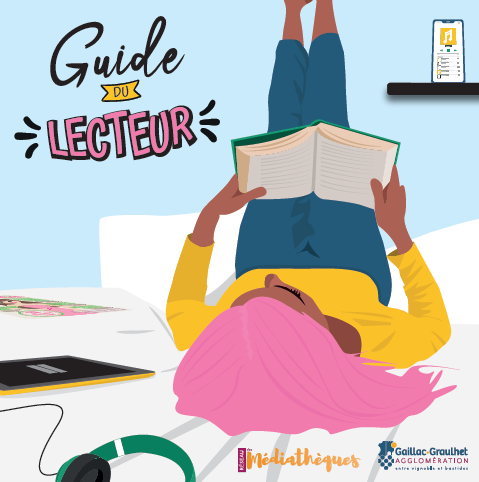        Se Renseigner     	MÉDIATHÈQUE MOBILE, BORNES DE LECTURE                06 47 08 83 91mediatheque.mobile@gaillac-graulhet.frBRIATEXTE30 av.de Saint-Paul  05 63 58 58 66 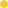 mediatheque.briatexte@gaillac-graulhet.frCADALENLe Bourg [à côté de la micro-crèche]  05 63 81 43 45mediatheque.cadalen@gaillac-graulhet.frCAHUZAC-SUR-VÈRE28 route de Gaillac [en face de l’agence postale]  05 63 33 91 72bibliotheque.cahuzac@orange.frCASTELNAU-DE-MONTMIRAL4, rue du Commerce  05 63 33 81 81 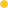 mediatheque.castelnaumontmiral @gaillac-graulhet.frGAILLAC74, place Hautpoul  05 63 81 20 23 mediatheque.gaillac@gaillac-graulhet.frGIROUSSENS34, av. B. Palissy  05 63 40 65 74 mediatheque. giroussens@gaillac-graulhet.frGRAULHET16 rue de la Mégisserie   05 63 33 25 25 mediatheque.graulhet@gaillac-graulhet.frLAGRAVE Centre culturel   05 63 81 44 48mediatheque.lagrave@gaillac-graulhet.fr LISTE-SUR-TARNPlace Paul Saissac   05 63 40 32 20  mediatheque.lisle@gaillac-graulhet.fr MONTGAILLARDLe Bourg    05 63 40 62 25 bibliotheque.montgaillard@orange.frPARISOT 3 rue de l’école   05 63 57 98 35  mediatheque.parisot@gaillac-graulhet.fr RABASTENS5 rue de Carnadale [à côté du collège]    05 63 40 81 43  mediatheque.rabastens@gaillac-graulhet.fr SALVAGNAC 7 allée Jean Jaurès   05 63 40 59 02 biblio.salvagnac@gmail.com Horaires complets sur media.gaillac-graulhet.fr www.gaillac-graulhet.fr Se RencontrerNos médiathèques :Des lieux conviviaux pour s’installer, se retrouver, prendre le temps de lire, d’échanger et rester connecté(e). La médiathèque mobile : Salle des fêtes, centre de loisirs, place de village, marchés... : la médiathèque vous rend visite en bas de chez vous. Nos bornes de lecture À la mairie, à l’épicerie ou dans un autre lieu proche de chez vous, empruntez et récupérez vos documents dans votre commune sans vous déplacer.Nos ressources numériques Profitez chez vous des ressources numériques de la Médiathèque Départementale du Tarn : films, apprentissage, presse en ligne, …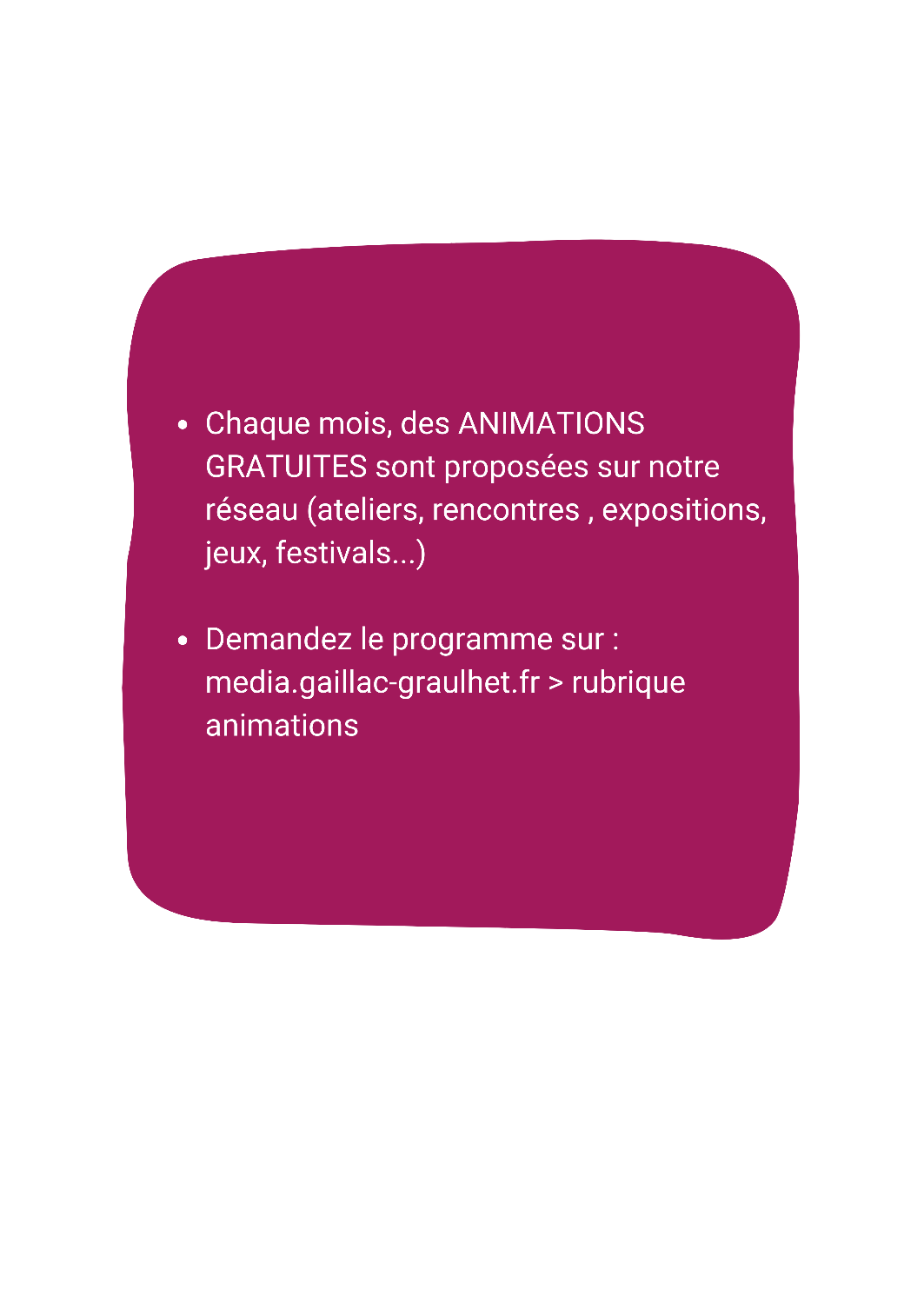 S'inscrireComment ?Il suffit de remplir une fiche d’inscription dans une médiathèque ou de s’inscrire en ligne sur:media.gaillac-graulhet.frL’inscription est valable pour tous* Une carte d’abonné(e) nominative, valable un an, est délivrée à chaque adhérent(e).  Elle est obligatoire pour tout emprunt de documents.*sauf personnes majeures résidant hors agglomération.Une carte de prêt unique !Empruntez et restituez vos documents dans toutes les médiathèques et bornes de lecture de notre réseau, 	sans distinction.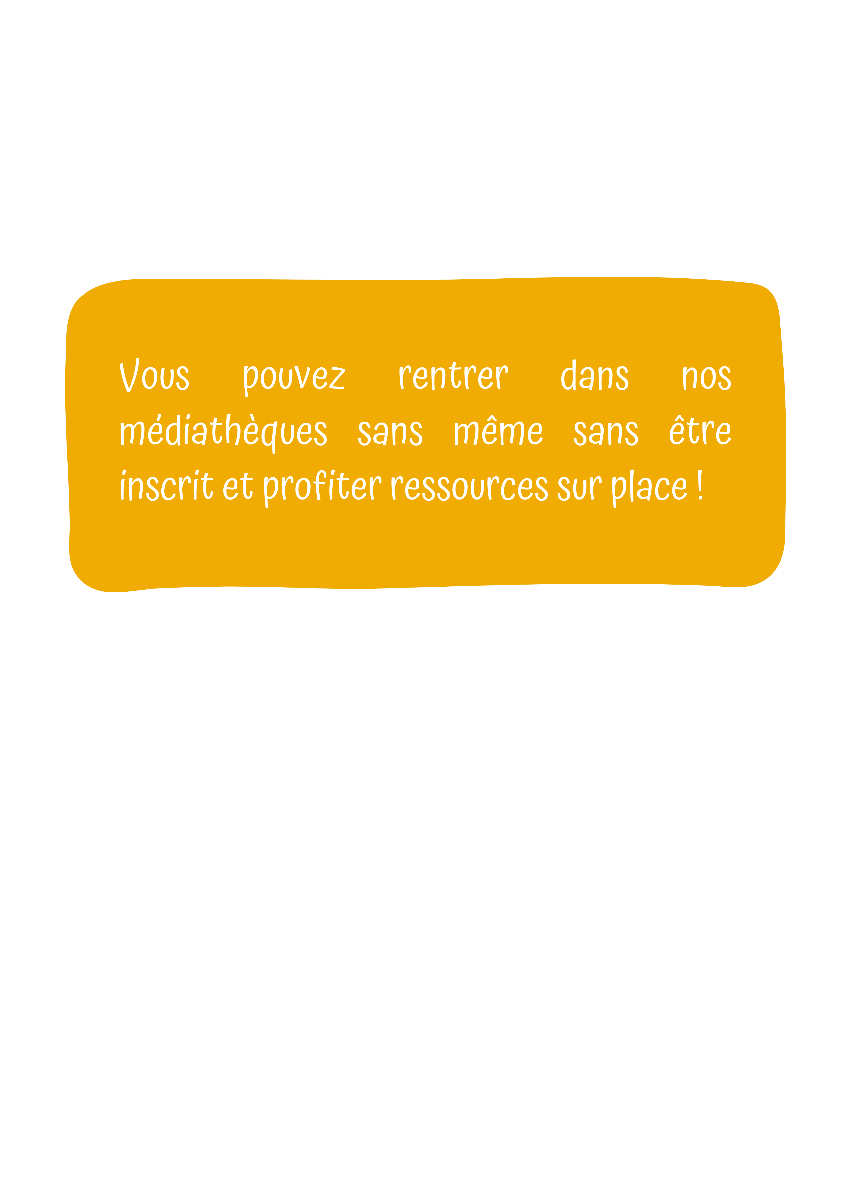 EmprunterUn catalogue riche et varié !Grâce à votre carte, vous avez le choix parmi 206 000 documents (romans, BD, albums pour enfants,musique, films, jeux de société...) pour tous les âges et pour tous les goûts.Des box et des kits thématiques* sont également disponibles. Ils contiennent des livres mais aussi desinstruments de musique, du matériel créatif, des supports d’initiation, ...Vous pouvez emprunter jusqu’à 25 documents et effectuer 5 réservations par personne inscrite.*Disponible courant 2024.Sur le webGérez vos prêts et votre compte personnel, découvrez les dernières nouveautés, réservez des titres,prolongez vos prêts : tout ce qu’il faut savoir est sur media.gaillac-graulhet.fr ou l’application Ma Bibli.Pour vous connecter : renseignez votre numéro de carte dans ‘‘Identifiant’’ et votre date de naissance dans ‘‘Mot de passe’’ (ex.15071973)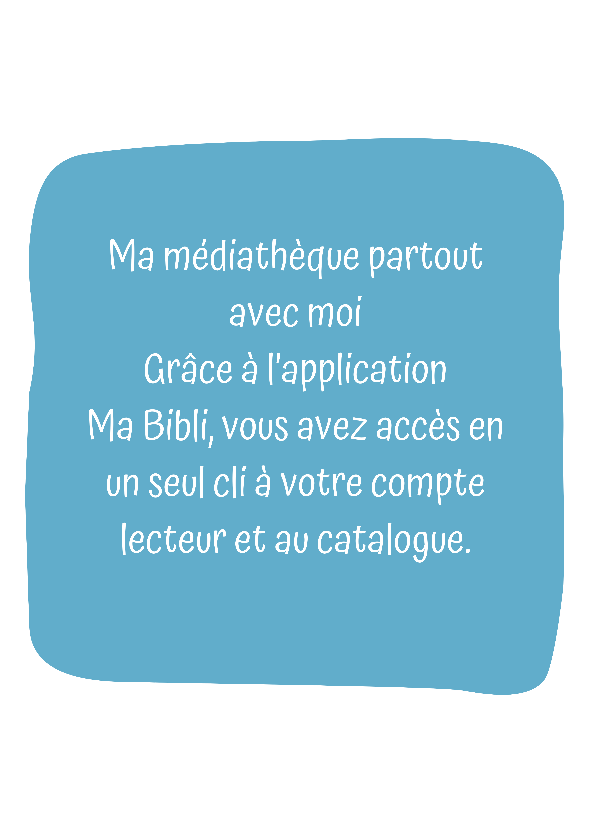 